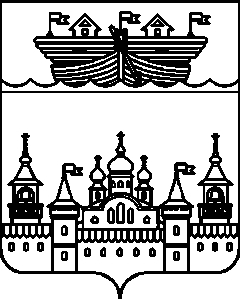 АДМИНИСТРАЦИЯ ГЛУХОВСКОГО СЕЛЬСОВЕТАВОСКРЕСЕНСКОГО МУНИЦИПАЛЬНОГО РАЙОНАНИЖЕГОРОДСКОЙ ОБЛАСТИПОСТАНОВЛЕНИЕ30 декабря 2016 года				№ 158О наделении полномочиями администратора доходов бюджета Глуховского сельсовета Воскресенского муниципального района и закрепление источников доходов	В соответствии с п.2 ст.160.1 и ст.218 Бюджетного Кодекса Российской Федерации, на основании Порядка осуществления органами местного самоуправления и казенными учреждениями Воскресенского муниципального района Нижегородской области бюджетных полномочий администраторов доходов бюджета Воскресенского муниципального района и бюджетов поселений, утвержденного постановлением администрации Воскресенского муниципального района от 25.12.2012 года № 1992, администрация Глуховского сельсовета  постановляет:	1.Наделить администрацию Глуховского сельсовета  Воскресенского муниципального района полномочиями администратора доходов бюджета Воскресенского муниципального района.	2.Закрепить за администрацией Глуховского сельсовета Воскресенского муниципального района администрирование доходов бюджета сельсовета по кодам бюджетной классификации Российской Федерации согласно приложению.	3.Администратор доходов бюджета обладает следующими бюджетными полномочиями:-осуществляет начисление, учет и контроль за правильностью исчисления, полнотой и своевременностью осуществления платежей в бюджет, пеней и штрафов по ним;-осуществляет взыскание задолженности по платежам в бюджет, пеней и штрафов;-принимает решение о возврате излишне уплаченных (взысканных) платежей в бюджет, пеней и штрафов, а также процентов за несвоевременное осуществление такого возврата и процентов, начисленных на излишне взысканные суммы, и представляет поручение в орган Федерального казначейства для осуществления возврата в порядке, установленном Министерством финансов Российской Федерации;-принимает решение о зачете (уточнении) платежей в бюджеты бюджетной системы Российской Федерации и представляет уведомление в орган Федерального казначейства;-в случае и порядке, установленных администратором доходов бюджета формирует и представляет администратору доходов бюджета сведения и бюджетную отчетность, необходимые для осуществления полномочий соответствующего  администратора доходов бюджета;-уточняет ошибочно поступившие или зачисленные платежи в бюджет администрации Глуховского сельсовета  Воскресенского муниципального района;	-информирует плательщиков службы судебных приставов и судебные органы о реквизитах, необходимых, для оформления расчетных документов на оплату денежных взысканий (штрафов) и иных платежей в возмещение ущерба и порядке их заполнения, в соответствии с требованиями Правил, указании информации в полях расчетных документов на перечисление налогов, сборов и иных платежей в бюджетную систему Российской Федерации, утвержденных приказом Министерства финансов Российской Федерации от 24.11.2004 № 106н; -осуществляет иные бюджетные полномочия, установленные Бюджетным Кодексом и принимаемыми в соответствии с ним нормативными правовыми актами (муниципальными правовыми актами), регулирующими бюджетные правоотношения.	4.Постановление администрации Глуховского сельсовета от 28 декабря 2015 года  № 98 «О наделении полномочиями администратора доходов бюджета Глуховского сельсовета Воскресенского муниципального района и закрепление источников доходов», считать утратившим силу с 01 января 2017 года.	5.Контроль за исполнением данного постановления оставляю за собой.	6.Настоящее постановление вступает в силу с 01 января 2017 годаГлава администрации								И.Ю.ДубоваПриложение № 1к постановлению администрацииГлуховского сельсоветаВоскресенского районаНижегородской областиот 30 декабря 2016 года № 158Перечень источников администратора доходов по кодам бюджетнойклассификации Глуховского сельсоветаВедом ство Код бюджетной классификации Российской Федерации Администратор доходов010Администрация Глуховского сельсовета Воскресенского муниципального района Нижегородской области0101 13 01995 10 0000 130Прочие доходы от оказания платных услуг (работ) получателями средств бюджетов сельских поселений0101 13 02065 10 0000 130Доходы, поступающие в порядке возмещения расходов, понесенных в связи с эксплуатацией имущества сельских поселений0101 13 02995 10 0000 130Прочие доходы от компенсации затрат бюджетов сельских поселений0101 17 01050 10 0000 180Невыясненные поступления, зачисляемые в бюджеты сельских поселений0101 17 05050 10 0000 180Прочие неналоговые доходы бюджетов сельских поселений0102 02 15001 10 0000 151Дотации бюджетам сельских поселений на выравнивание бюджетной обеспеченности0102 02 35118 10 0110 151Субвенции бюджетам сельских поселений на осуществление первичного воинского учета на территориях, где отсутствуют военные комиссариаты, за счет средств федерального бюджета0102 02 45160 10 0000 151Межбюджетные трансферты, передаваемые бюджетам сельских поселений для компенсации дополнительных расходов, возникших в результате решений, принятых органами власти другого уровня0102 02 45160 10 0220 151Межбюджетные трансферты, передаваемые бюджетам сельских поселений для компенсации дополнительных расходов, возникших в результате решений, принятых органами власти другого уровня, за счет средств областного бюджета0102 02 49999 10 0000 151Прочие межбюджетные трансферты, передаваемые бюджетам сельских поселений0102 07 05030 10 0000 180Прочие безвозмездные поступления в бюджеты сельских поселений0102 19 60010 10 0000 151Возврат остатков субсидий, субвенций и иных межбюджетных трансфертов, имеющих целевое назначение, прошлых лет из бюджетов сельских поселений